Добрый день, уважаемые родители!На сегодня, 24.04.2020 пятница, у нас запланированы следующие занятия: Мы живем на УралеТема: «Проснулись насекомые»Цель: Расширить представление детей о насекомых, их жизни в природе, способах питания; воспитывать бережное отношение к природе, развивать наблюдательность.Весна в разгаре. Распускаются листики на деревьях, проснулись насекомые. Сегодня мы с вами будем говорить о насекомых.Предлагаю посмотреть презентацию про насекомых, а после ответить на вопросы и выполнить аппликацию «Бабочки»Вопросы:- Где обитают насекомые?- Сколько ног у насекомых?- Каких насекомых мы сегодня вспоминали?- А каких насекомых ты ещё знаешь?Двигательная деятельностьЦель: Упражнять в ходьбе и беге с остановкой по команде; повторить метание в вертикальную цель, развивая ловкость и глазомер.Метание мешочков (маленьких мячиков) в вертикальную цель с расстояния 3 м одной рукой, способом от плеча (правой и левой рукой).Игровое упражнение «Слушай сигнал»Ходьба, на сигнал «Поворот!» повернуть в другую сторону и продолжить ходьбу; бег, на сигнал «Стоп»! остановиться. Упражнения в ходьбе и беге чередуются. ФЭМП  «Порядковый счет, ориентировка в пространстве»Цель: Упражнять в различении количественного и порядкового счета; учить отвечать на вопросы сколько?, на каком по счету месте?; закреплять умение ориентироваться относительно себя, другого лица; учить рисовать лягушку в тетради в клетку.1 заданиеСколько домов на картинке? Сосчитайте по порядку.Назовите цвет крыши 5 домика, 10, 2?На каком по счёту месте домик с чёрной крышей? С оранжевой? С красной?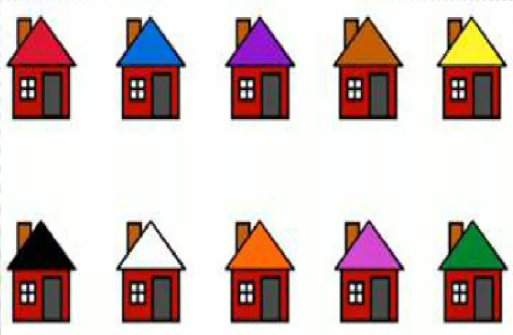 2 заданиеСколько животных на картинке? Сосчитайте по порядку.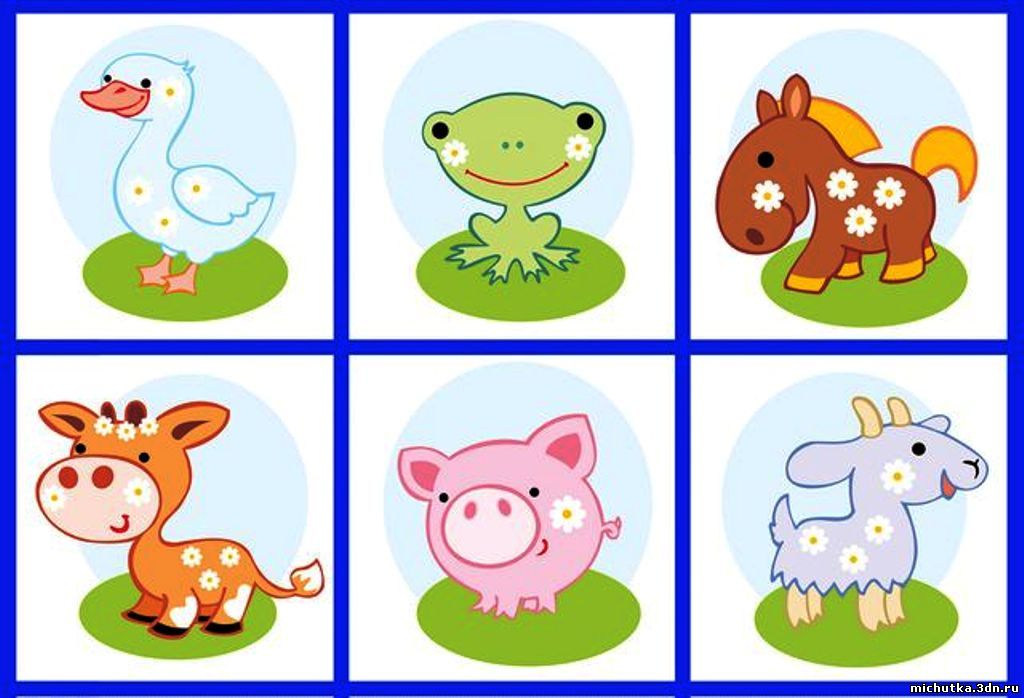 - Кто идет первый?- Кто второй?- Кто идет за лягушкой?- Кто перед поросёнком?- Кто последний?- Поросёнок который по счету?- Который по счету козлёнок?- Кто между гусем и лошадью? 3 задание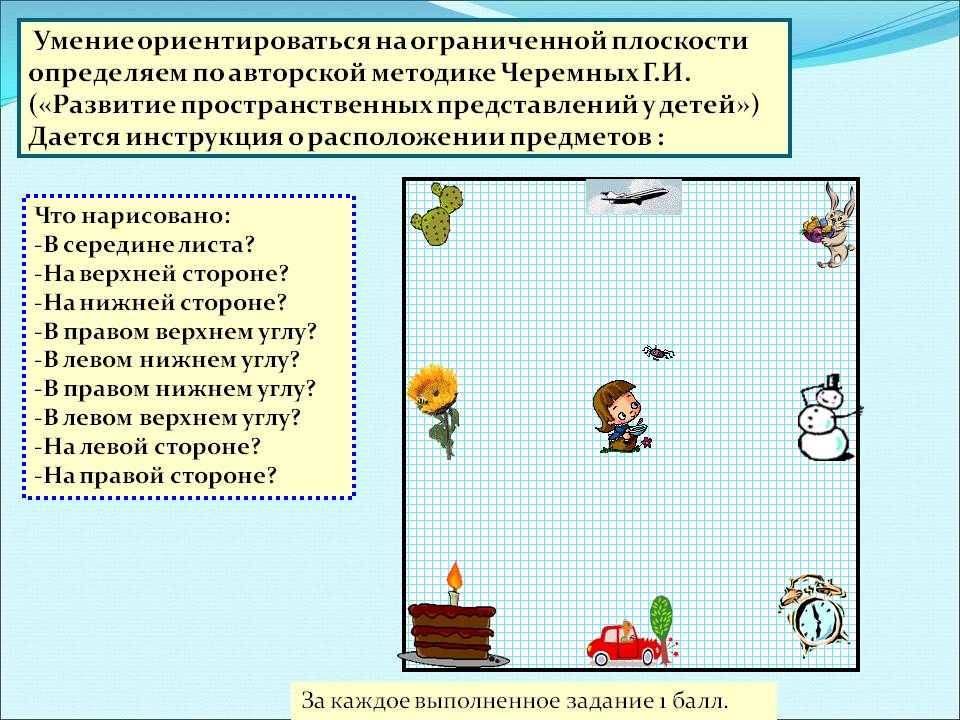 - Что стоит справа от тебя?- Что стоит перед тобой?- Что стоит сзади тебя?4 заданиеНарисуй лягушку в тетради в клетку по образцу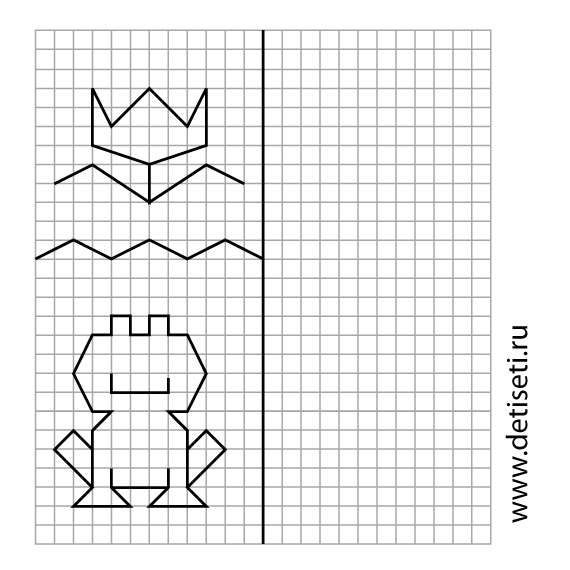 СПАСИБО ЗА ВНИМАНИЕ! ЖДЕМ ОБРАТНОЙ СВЯЗИ!